Светлана Иванова. Оценка компетенций методом интервью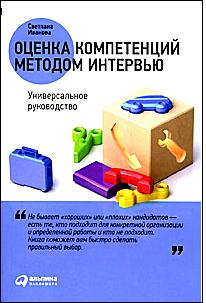 Книга представляет собой справочник вопросов, которые можно использовать во время интервью для выявления компетенций кандидатов или уже работающих сотрудников. Книга включает:Отдельные компетенцииКомпетенции сотрудников отдела продажЛидерские компетенцииКомпетенции одиннадцати наиболее востребованных профессийКомпетенции, связанные с жизненным циклом компании (BCG)Диагностика реального отношения кандидата к специфически значимым факторам работыОценка вероятной длительности работы на одном местеВ книге использован подход «хочет + может».Case-интервью или ситуационное интервью:Задается ситуация конфликта интересовЕсли ответ не устраивает, стоп; если устраивает, убеждаемся, что ответ реальный, а не социально желательныйПровокация; если меняет ответ, то он был  социально желательным; если стоит на своем – реальный.Интервью с помощью проективных вопросов. Метод основан на том, что при объяснении в быстром темпе действий других людей человек склонен называть в первую очередь то, что актуально для него самого. При этом тот факт, что вопросы не направлены лично на отвечающего, дают ему большую свободу и раскованность при ответе, что снижает вероятность социально желательных ответов. Отвечая на проективный вопрос: «Почему одни «да», а другие «нет»?» мы следующим образом может интерпретировать ответы. Обоснование одной альтернативы говорит о ее предпочтении, обоснование обеих – о толерантности; критика одной из альтернатив – о ее неприятии; критика обеих – о ярко выраженном пессимизме отвечающего.Метод «три плюса и три минуса»:Чего большеС чего начинает; если постоянно начинает с плюсов / минусов, говорит о позитивной / негативной позиции в целом; если начинает то с плюсов, то с минусов, то это говорит об отношении к конкретной проблемеУдельный вес каких ответов большеХочу обратить внимание на весьма распространенную ошибку при подборе функционального руководителя  – тщательно и подробно оцениваются функциональные навыки и квалификация, но при этом выпадает оценка лидерских компетенций. В результате должность получает отличный эксперт и очень посредственный руководитель.Приведу отдельные примеры.Компетенция «Взаимодействие внутри компании». Инструмент проверки:Почему у одних складываются конструктивные взаимоотношения с коллегами из других отделов, а у других возникают проблемы?Сравните понятия «внешний» и «внутренний» клиентКто ваш внутренний клиент и что вы должны ему предоставлять? Чей вы внутренний клиент и какую информацию вы должны получать?Один из тех людей в компании, который должен вам предоставить определенную информацию, часто вас подводит по срокам и качеству работы. Ваши действия?Почему одни стремятся работать в команде, а другим более комфортна самостоятельная работа?Представьте, что ваш коллега на совещании высказывает идею, которая, с вашей точки зрения, абсолютно неверна и может нанести ущерб бизнесу. К коллеге вы относить хорошо и не хотите портить с ним отношения. Ваши действия?Компетенция «Обучаемость». Инструмент проверки:Почему одним людям нравится всё время учиться, а другие к этому не склонны?Вам необходимо выбрать оптимальный вариант поставки офисного оборудования. Поставщик А предлагает ассортимент по цене на 10% выше, чем поставщик В, но при вашем объеме закупок у поставщика А скидка составит 15%, а у поставщика В – 5%. Каким образом вы будете принимать решение, с учетом того, что поставщик А предлагает гарантийное обслуживание на полгода дольше (по статистике в этот период средняя стоимость самостоятельного обслуживания составит $ 150)?Любая задачка с большими вводными данными.Приведите пример, подтверждающий вашу обучаемость.Показать новый навык, проверить усвоение.Дать кейс, например, по маркетингу (мы знаем, что человек этим не занимался). При этом мы говорим, что для решения данного кейса достаточно логики.Назовите три плюса и три минуса необходимости постоянного повышения квалификации.Проверить, насколько внимательно человек слушал информацию о компании и позиции в начале интервью, что из нее усвоил.Лидерская компетенция «Умение понимать, анализировать поведение людей». Инструменты проверки:У вашего подчиненного, весьма успешного в течение трез лет работы, резко снизилась эффективность. Назовите как можно больше возможных причин и опишите сови действия в каждом случае.В коллективе появился негативный неформальный лидер. Почему это могло произойти? Как вы будете действовать?В коллективе конфронтация «старички – новички». Назовите как можно больше вероятных причин этой ситуации.В коллективе явно ухудшилось настроение. Почему?Почему для одних руководителей важно понимать причины поведения сотрудников, а другие предпочитают корректировать поведение поощрениями и наказаниями?Назовите три плюса и три минуса немедленной реакции (поощрение / наказание) руководителя на то или иное действие сотрудника.Зачем нужно разбираться в причинах поступков людей?Представлены типовые компетенции по следующим профессиям:Ассистент руководителяВнутренний рекрутерВнутренний тренерГлавный бухгалтерГлавный технологДиректор по персоналуКоммерческий директорОфис-менеджерРуководитель отдела маркетингаСервисный инженерСистемный администраторКомпетенции «главного бухгалтера»:Навыки проведения переговоров, умение грамотно обсуждать цену*Навыки управления конфликтамиСтрессоустойчивостьУмение учитывать интересы различных сторонНавык формирования оргструктур*Знание основ стратегического менеджмента*Навыки анализа эффективности процессов*Навыки управленияПрактический опыт управления персоналомСоответствие ценностей и основных моделей поведения корпоративной культуре организацииОриентация на результатИнициативностьВысокая степень лояльности компанииНе все компетенции необходимы и допустимы на разных этапах жизненного цикла организации: вопросительный знаки, звезды, дойные коровы, злые собаки.Оценка вероятной длительности работы на одном месте:Склонность к длительной работе на одном местеВозможные причины увольненияВозможные раздражители в работеВероятные конфликтыЖелание работать в новой профессии или должностиГотовность работать в рамках значимых для компании факторовПорядочность в соблюдении взятых на себя обязательств